Hay Que Platicar: Alimentación Saludable Para NiñosDepartamento de Educación de California | The Children’s Partnershipseptiembre 2018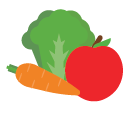 ¿Por Qué es Importante Comer Comida Saludable?Los alimentos y bebidas nutritivas para su hijo son importantes para garantizar que crezcan saludables.Formar hábitos saludables de alimentación y bebida desde ahora ayudará a su hijo a tener una vida larga y saludableLos alimentos que no son saludables provocan problemas de salud como obesidad, diabetes, enfermedades cardíacas y caries.Los malos hábitos alimenticios dificultan que los niños se concentren, aprendan y sean felices.Datos Para ConsiderarAproximadamente la mitad del azúcar que consumimos proviene de jugos, refrescos, y otras bebidas azucaradas. Los niños deben consumir menos de 24g de azúcar agregada al día. ¡Verifique los datos nutricionales en la etiqueta!Las bebidas azucaradas como los refrescos, las bebidas deportivas, e incluso los jugos de frutas, no son saludables para su hijo.Limitar la cantidad de azúcar, grasa, y sal que consumen sus hijos ayudara a mantenerlos saludables.Escoja Agua O Leche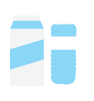 Ayude a su hijo a evitar las bebidas azucaradas haciendo que el agua y la leche sean las únicas opciones.Intente agregar un poco de sabor al agua incluyendo fruta frescaTomando La Decisión Saludable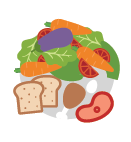 Llene El Plato De ColorUna variedad de colores en el plato es una manera excelente de asegurarse de que su hijo(a) coma sano.Reduzca La Comida ProcesadaIncluya al menos una fruta o vegetal en la merienda de su hijo(a).Durante las comidas, haga que la mitad de sus comidas sean frutas y vegetales.La variedad de alimentos, incluyendo vegetales, es importante para que los niños obtengan los nutrientes necesarios.Programas Que Pueden Ayudarlo a Obtener Alimentos Saludables Mujeres, Infantes y Niños, también conocido como WIC, atiende a familias con niños de 5 años o menos, mujeres embarazadas y nuevas madres. También hay apoyo para papás, abuelos, padres adoptivos de niños pequeños y familias trabajadoras.CalFresh proporciona tarjetas de beneficios electrónicos mensuales que se pueden utilizar para comprar alimentos saludables en muchas tiendas de alimentos, mercados e incluso mercados de agricultores.Durante el Verano hay comidas disponibles en todo el estado. Estas comidas de verano son nutritivas y gratuitas a los niños durante las vacaciones escolares.Aprenda Más:WIC: Aprenda más en: 1-800-852-5770 https://m.wic.ca.gov/CalFresh: Aprenda más en 1-877-847-3663 www.cdss.ca.gov/calfreshDurante el Verano: Obtenga más información en: 1-800-952-5609